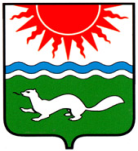   АДМИНИСТРАЦИЯ СОСЬВИНСКОГО  ГОРОДСКОГО  ОКРУГАП О С Т А Н О В Л Е Н И Е от _________№ ____                                                                         р.п. СосьваО проведении открытого первенства Сосьвинского городского округа по настольному теннисуВ соответствии с планом мероприятий муниципальной программы «Развитие культуры, физической культуры и спорта, молодёжной политики в Сосьвинском городском округе до 2020 года», утвержденной постановлением   администрации Сосьвинского городского округа от 17.01.2014 № 3,	 в целях организации досуга населения Сосьвинского городского округа, вовлечения их в регулярные занятия физической культурой и спортом, а также руководствуясь статьями 30.1 и 45 Устава Сосьвинского городского округа, администрация Сосьвинского городского округаПОСТАНОВЛЯЕТ:1. . Провести 02 ноября 2014 года открытое первенство Сосьвинского городского округа по настольному теннису.2. Утвердить:1) Положение о проведении открытого первенства Сосьвинского городского округа по настольному теннису (приложение № 1);2) смету расходов на проведение открытого первенства Сосьвинского городского округа по настольному теннису (приложение № 2).3. Начальнику Отраслевого органа администрации Сосьвинского городского округа «Управление по делам культуры, молодежи и спорта» (Барматова О.А.) организовать проведение 02 ноября 2014 года на базе РКСК р.п. Сосьва открытого первенство Сосьвинского городского округа по настольному теннису. 4. Директору МКУ «Централизованная бухгалтерия» Сосьвинского городского округа (Мерзлякова С.В.) произвести расходы по Отраслевому органу администрации Сосьвинского городского округа «Управление по делам культуры, молодежи и спорта», подраздел 1101 «Физическая культура», целевая статья 0831844 «Организация и проведение мероприятий в сфере физической культуры и спорта», вид расхода 244 «Прочая закупка товаров, работ и услуг для обеспечения государственных (муниципальных) нужд», КОСГУ 290 «Прочие расходы» в сумме 10 000 рублей, согласно сметы.6. Рекомендовать главному врачу ГБУЗ «Восточная районная больница»     (Соколова Т.Е.) обеспечить медицинское обслуживание участников и зрителей на весь период соревнований.7. Опубликовать настоящее постановление в приложении к газете «Серовский рабочий» «Муниципальный вестник» и разместить на официальном сайте Сосьвинского городского округа.	8.  Контроль  исполнения настоящего постановления возложить на заместителя главы администрации Сосьвинского городского круга экономике и промышленности  С.В. Спицину. Глава администрации     Сосьвинского городского округа 					                     Г.Н. Макаров                                                                                  Приложение №1                                                                                к постановлению администрации                                                                                 Сосьвинского городского округа                                                                                от  «___»  _________2014 года № ___Положениео  проведении открытого первенства Сосьвинского городского округа по настольному теннису.                                   I. ОБЩИЕ ПОЛОЖЕНИЯНастоящее Положение является основанием для командирования спортсменов на спортивные соревнования органами местного самоуправления муниципальных образований Свердловской области.                                       II. ЦЕЛИ И ЗАДАЧИ- дальнейшее развития и популяризация настольного тенниса в Сосьвинском городском округе;- повышение уровня спортивного мастерства;- пропаганда здорового образа жизни;- привлечение дополнительного количества подростков к регулярным занятиям спортом;- организация досуга любителей настольного тенниса; - определение победителей.III. МЕСТО И СРОКИ ПРОВЕДЕНИЯСоревнования проводятся в спортивном зале РКСК, расположенном по адресу: Свердловская область, п. Сосьва, ул. Балдина, 35. Начало соревнований 02 ноября 2014 г. в 11.00 ч.IV. ОРГАНИЗАТОРЫ СОРЕВНОВАНИЙОбщее руководство соревнованиями осуществляет Отраслевой орган администрации Сосьвинского городского округа «Управление по делам культуры, молодежи и спорта».V. ТРЕБОВАНИЯ К УЧАСТНИКАМ СОРЕВНОВАНИЙ И УСЛОВИЯ ИХ ДОПУСКАК соревнованиям допускаются жители городских округов, имеющие допуск врача либо собственную подпись в графе заявки о допуске к соревнованиям. VI. ПРОГРАММА СОРЕВНОВАНИЙСистема соревнований  определяется судейской коллегией в день проведения турнира. Главный судья соревнований: Юрков О.А.VII.НАГРАЖДЕНИЕ.	Игроки занявших 1,2,3 место в соревновании награждаются  медалями, грамотами и призами.VIII. РАСХОДЫ.	Расходы, связанные с награждением команд несет Отраслевой орган администрации Сосьвинского городского округа «Управление по делам культуры, молодежи и спорта».	Расходы на питание, проезд в оба конца, участников соревнований несут командирующие организации.IX. ПОРЯДОК ПОДАЧИ И ОФОРМЛЕНИЯ ЗАЯВОК.	При заявке на участие в соревнованиях предоставляются:Заявочный лист с отметками о персональном допуске врача;	Допуск к участию в соревнованиях осуществляет комиссия по предъявлению вышеуказанных документов.Справки по телефону: т/факс: 4-42-73  pkultura@rambler.ru.       Приложение № 2       к постановлению администрации        Сосьвинского городского  округа       от _________________ № ______Сметарасходов на проведение открытого первенства Сосьвинского городского округапо настольному теннису.ЛИСТ СОГЛАСОВАНИЯпроекта постановления  администрации Сосьвинского городского округаЗаголовок постановления: О проведении открытого первенства Сосьвинского городского округа по настольному теннису.							Согласовано:						          Глава  Сосьвинского  городского  округа							 _______________________А.А. Сафонов							«____» ______________________2014 г.Постановление разослать: 03, 08, 09, 18, ГБУЗ «Восточная районная больница»,          МКУ «Централизованная бухгалтерия». Исполнитель, телефон: Сенькевич А.А, методист МБУК «Культурно-досуговый центр» Сосьвинского городского округа (34385) 4-42-73 «____»__________________ 2014 г.№ п/пНаименование расходовСумма, руб.КБК1Приобретение призов, оплата питания судей.           10 000        290Итого:Итого:10 000ДолжностьФамилия и инициалыСроки и результаты согласованияСроки и результаты согласованияСроки и результаты согласованияДолжностьФамилия и инициалыДата поступления на согласованиеДата согласованияЗамечания и подписиЗаместитель главы администрации Сосьвинского городского округа по экономике и промышленностиС.В. СпицинаНачальник Отраслевого органа администрации Сосьвинского городского округа «Управление по делам культуры, молодежи и спорта»О.А. БарматоваЗаведующий       организационным отделом администрации Сосьвинского городского округаЮ.Г. КолесниченкоНачальник Финансового управления администрации Сосьвинского городского округаТ.А. КазаковаДиректор МКУ «Центральная бухгалтерия» Сосьвинского городского округа С.В. Мерзлякова